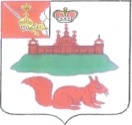 МУНИЦИПАЛЬНОЕ СОБРАНИЕКИЧМЕНГСКО-ГОРОДЕЦКОГО МУНИЦИПАЛЬНОГО РАЙОНА ВОЛОГОДСКОЙ ОБЛАСТИРЕШЕНИЕс. Кичменгский ГородокО ходатайстве о награждении Почетной грамотой Законодательного Собрания Вологодской области Голыгиной Т.М.Муниципальное Собрание РЕШИЛО:Ходатайствовать перед Законодательным Собранием Вологодской области о награждении Голыгиной Татьяны Михайловны, заместителя директора по учебно-воспитательной работе муниципального бюджетного общеобразовательного учреждения «Нижнеенангская средняя школа» Кичменгско-Городецкого муниципального района Вологодской области Почетной грамотой Законодательного Собрания Вологодской области за многолетний добросовестный труд и большой личный вклад в развитие Кичменгско-Городецкого муниципального района.Глава района                                                                                       Л.Н. Дьякова.от26.02.2016№254